Автономная некоммерческая организация дополнительного профессионального образования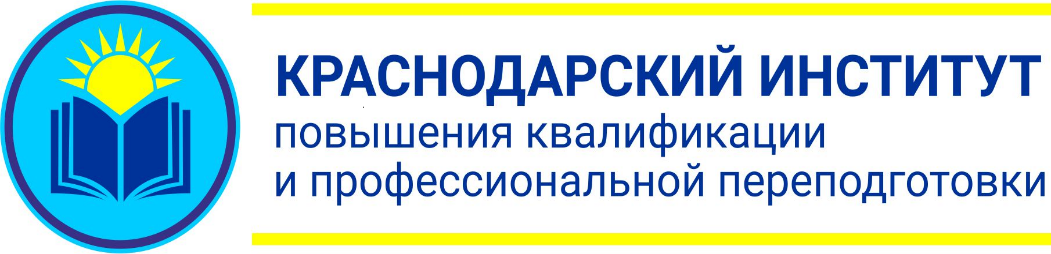 «Краснодарский институт повышения квалификации и профессиональной переподготовки»Образовательная деятельность ведется на основании Лицензии № 09694 от 21.08.2020 г., серия 23Л01 № 0007127,выданной Министерством образования, науки и молодежной политики Краснодарского края на срок бессрочно.ИНН 2312288719; КПП 231001001; ОГРН 1192375084131; ОКПО 42467031; ОКВЭД 85.42; БИК 040349700                                                                                                                                                                      р/с 40703810447000000027; к/с 30101810400000000700 в ФИЛИАЛ «ЮЖНЫЙ» ПАО «БАНК УРАЛСИБ» г. Краснодартел: 89649168998   7dpo123@mail.ru
УТВЕРЖДАЮДиректор АНО ДПО «КИПКиПП»«24» августа 2020 г.                                                                                                                                                                                                                        ____________________А.Н. ЧубаПРОГРАММЫ профессиональной переподготовкиАНО ДПО «КИПКиПП» проводит набор слушателей на обучение по программам профессиональной переподготовки для специалистов и сотрудников предприятий, имеющих высшее и/или среднее профессиональное образование (выпускников ВУЗов и СУЗов), а также специалистов, планирующих свою дальнейшую профессиональную деятельность. _____________________________ ДОТ – дистанционные образовательные технологии.По вопросам обучения обращаться к специалисту учебно-методического отдела АНО ДПО «КИПКИПП» – Елена Павловна  Тел: 8-964-916-89-98e-mail: 7dpo123@mail.ru№ п/пНаименование программыКол-во академических часовПрисваиваемая квалификация и (или) сфера выполнения нового вида профессиональной деятельностиСтоимость обучения одного слушателя Вид обученияВыдаваемый документ1_ППВОСПИТАНИЕВОСПИТАНИЕВОСПИТАНИЕВОСПИТАНИЕВОСПИТАНИЕВОСПИТАНИЕ1_ПП_1.1Педагог-организатор260 (2 мес.)В сфере организационно-педагогического обеспечения воспитательного процесса12 000 руб.5 600 руб.Заочно с применением ДОТ1Диплом о профессиональной переподготовке1_ПП_1.2Педагог-организатор550 (4 мес.)Специалист в области воспитания. Педагог-организаторВ сфере организационно-педагогического обеспечения воспитательного процесса17 000 руб.10 500 руб.Заочно с применением ДОТ1Диплом о профессиональной переподготовке1_ПП_2.1Старший вожатый260 (2 мес.)В сфере организации деятельности детских общественных объединений в образовательной организации12 000 руб.5 600 руб.Заочно с применением ДОТ1Диплом о профессиональной переподготовке1_ПП_2.2Старший вожатый550 (4 мес.)Специалист в области воспитания. Старший вожатыйВ сфере организации деятельности детских общественных объединений в образовательной организации17 000 руб.10 500 руб.Заочно с применением ДОТ1Диплом о профессиональной переподготовке1_ПП_3.1Педагог-библиотекарь 260 (2 мес.)В сфере библиотечно-педагогической деятельности 12 000 руб.5 600 руб.Заочно с применением ДОТ1Диплом о профессиональной переподготовке1_ПП_3.2Педагог-библиотекарь 550 (4 мес.)Специалист в области воспитания. Педагог-библиотекарьВ сфере библиотечно-педагогической деятельности 17 000 руб.10 500 руб.Заочно с применением ДОТ1Диплом о профессиональной переподготовке1_ПП_4.1Социальный педагог260 (2 мес.)В сфере социально-педагогической поддержки обучающихся в процессе социализации12 000 руб.5 600 руб.Заочно с применением ДОТ1Диплом о профессиональной переподготовке1_ПП_4.2Социальный педагог550 (4 мес.)Специалист в области воспитания.Социальный педагогВ сфере социально-педагогической поддержки обучающихся в процессе социализации17 000 руб.10 500 руб.Заочно с применением ДОТ1Диплом о профессиональной переподготовке1_ПП_5.1Воспитатель образовательной организации260 (2 мес.)В сфере воспитательной работы с группой обучающихся12 000 руб.5 600 руб.Заочно с применением ДОТ1Диплом о профессиональной переподготовке1_ПП_5.2Воспитатель образовательной организации550 (4 мес.)Специалист в области воспитания. Воспитатель В сфере воспитательной работы с группой обучающихся17 000 руб.10 500 руб.Заочно с применением ДОТ1Диплом о профессиональной переподготовке1_ПП_6.1Тьюторское сопровождение обучающихся260 (2 мес.)В сфере тьюторского сопровождения обучающихся образовательных организаций12 000 руб.5 600 руб.Заочно с применением ДОТ1Диплом о профессиональной переподготовке1_ПП_6.2Тьюторское сопровождение обучающихся550 (4 мес.)Специалист в области воспитания. ТьюторВ сфере тьюторского сопровождения обучающихся образовательных организаций17 000 руб.10 500 руб.Заочно с применением ДОТ1Диплом о профессиональной переподготовке1_ПП_7.1Педагог-психолог(психолог в сфере образования)260 (2 мес.)В сфере психолого-педагогического сопровождения образовательного процесса 12 000 руб.5 600 руб.Заочно с применением ДОТ1Диплом о профессиональной переподготовке1_ПП_7.2Педагог-психолог(психолог в сфере образования)550 (4 мес.)Педагог-психолог (психолог в сфере образования)В сфере психолого-педагогического сопровождения образовательного процесса17 000 руб.10 500 руб.Заочно с применением ДОТ1Диплом о профессиональной переподготовке2_ППДОШКОЛЬНОЕ ОБРАЗОВАНИЕДОШКОЛЬНОЕ ОБРАЗОВАНИЕДОШКОЛЬНОЕ ОБРАЗОВАНИЕДОШКОЛЬНОЕ ОБРАЗОВАНИЕДОШКОЛЬНОЕ ОБРАЗОВАНИЕДОШКОЛЬНОЕ ОБРАЗОВАНИЕ2_ПП_1.1Педагог предшкольной подготовки260 (2 мес.)В сфере предшкольной подготовки детей старшего дошкольного возраста12 000 руб.5 600 руб.Заочно с применением ДОТ1Диплом о профессиональной переподготовке2_ПП_1.2Педагог предшкольной подготовки550 (4 мес.)Педагог предшкольной подготовкиВ сфере предшкольной подготовки детей старшего дошкольного возраста17 000 руб.10 500 руб.Заочно с применением ДОТ1Диплом о профессиональной переподготовке2_ПП_2.1.Педагогика и методика дошкольного образования260 (2 мес.)В сфере педагогической деятельности по проектированию и реализации образовательного процесса по программам дошкольного образования12 000 руб.5 600 руб.Заочно с применением ДОТ1Диплом о профессиональной переподготовке2_ПП_2.2Педагогика и методика дошкольного образования550 (4 мес.)Воспитатель-методистВ сфере педагогической деятельности по проектированию и реализации образовательного процесса по программам дошкольного образования17 000 руб.10 500 руб.Заочно с применением ДОТ1Диплом о профессиональной переподготовке2_ПП_3.1.Дошкольная педагогика и психология. Воспитание и развитие детей в ДОО260 (2 мес.)В сфере педагогической деятельности по реализации программ дошкольного образования12 000 руб.5 600 руб.Заочно с применением ДОТ1Диплом о профессиональной переподготовке2_ПП_3.2Дошкольная педагогика и психология. Воспитание и развитие детей в ДОО550 (4 мес.)ВоспитательВ сфере педагогической деятельности по реализации программ дошкольного образования17 000 руб.10 500 руб.Заочно с применением ДОТ1Диплом о профессиональной переподготовке2_ПП_4.1Воспитатель дошкольной образовательной организации260 (2 мес.)В сфере воспитания и обучения детей дошкольного возраста в ДОО12 000 руб.5 600 руб.Заочно с применением ДОТ1Диплом о профессиональной переподготовке2_ПП_4.2Воспитатель дошкольной образовательной организации550 (4 мес.)ВоспитательВ сфере воспитания и обучения детей дошкольного возраста в ДОО17 000 руб.10 500 руб.Заочно с применением ДОТ1Диплом о профессиональной переподготовке2_ПП_5.1Воспитатель групп семейного воспитания260 (2 мес.)В сфере воспитания и обучения детей дошкольного возраста в ДОО и в домашних условиях12 000 руб.5 600 руб.Заочно с применением ДОТ1Диплом о профессиональной переподготовке2_ПП_5.2Воспитатель групп семейного воспитания550 (4 мес.)Воспитатель групп семейного воспитанияВ сфере воспитания и обучения детей дошкольного возраста в ДОО и в домашних условиях17 000 руб.10 500 руб.Заочно с применением ДОТ1Диплом о профессиональной переподготовке2_ПП_6.1Музыкальный руководитель в дошкольном и начальном общем образовании260 (2 мес.)В сфере педагогической деятельности по проектированию и реализации образовательного процесса по программам дошкольного и начального общего образования в области музыкального развития12 000 руб.5 600 руб.Заочно с применением ДОТ1Диплом о профессиональной переподготовке2_ПП_6.2Музыкальный руководитель в дошкольном и начальном общем образовании550 (4 мес.)Музыкальный руководительВ сфере педагогической деятельности по проектированию и реализации образовательного процесса по программам дошкольного и начального общего образования в области музыкального развития17 000 руб.10 500 руб.Заочно с применением ДОТ1Диплом о профессиональной переподготовке3_ППСИСТЕМА ШКОЛЬНОГО ОБРАЗОВАНИЯСИСТЕМА ШКОЛЬНОГО ОБРАЗОВАНИЯСИСТЕМА ШКОЛЬНОГО ОБРАЗОВАНИЯСИСТЕМА ШКОЛЬНОГО ОБРАЗОВАНИЯСИСТЕМА ШКОЛЬНОГО ОБРАЗОВАНИЯСИСТЕМА ШКОЛЬНОГО ОБРАЗОВАНИЯ3_ПП_1Педагогическое образование. (1.1) Учитель начальных классов, (1.2) английского языка, (1.3) французского языка,(1.4) немецкого языка,(1.5) биологии,(1.6) географии, (1.7) изобразительного искусства, (1.8) информатики, (1.9) истории,(1.10) истории и кубановедения,  (1.11) математики,  (1.12) музыки,(1.13) обществознания,(1.14) преподаватель-организатор ОБЖ, (1.15) правоведения, (1.16) русского языка и литературы,(1.17) технологии, (1.18) физики и астрономии,  (1.19) химии,  (1.20) истории и обществознания,  (1.21) физики,  (1.22) астрономии, (1.23) физической культуры 260 (2 мес.)12 000 руб.5 600 руб.Заочно с применением ДОТ1Диплом о профессиональной переподготовке3_ПП_2Педагогическое образование. Учитель начальных классов550 (4 мес.)Учитель начальных классовВ сфере педагогической деятельности по реализации программ начального общего образования17 000 руб.10 500 руб.Заочно с применением ДОТ1Диплом о профессиональной переподготовке3_ПП_3Педагогическое образование. Учитель английского языка550 (4 мес.)Учитель английского языкаВ сфере педагогической деятельности по реализации программ начального общего образования, основного и среднего общего образования17 000 руб.10 500 руб.Заочно с применением ДОТ1Диплом о профессиональной переподготовке3_ПП_4Педагогическое образование. Учитель французского языка550 (4 мес.)Учитель французского языкаВ сфере педагогической деятельности по реализации программ начального общего образования, основного и среднего общего образования17 000 руб.10 500 руб.Заочно с применением ДОТ1Диплом о профессиональной переподготовке3_ПП_5Педагогическое образование. Учитель немецкого языка550 (4 мес.)Учитель немецкого языкаВ сфере педагогической деятельности по реализации программ начального общего образования, основного и среднего общего образования17 000 руб.10 500 руб.Заочно с применением ДОТ1Диплом о профессиональной переподготовке3_ПП_6Педагогическое образование. Учитель биологии550 (4 мес.)Учитель биологииВ сфере педагогической деятельности по реализации программ основного и среднего общего образования17 000 руб.10 500 руб.Заочно с применением ДОТ1Диплом о профессиональной переподготовке3_ПП_7Педагогическое образование. Учитель географии550 (4 мес.)Учитель географииВ сфере педагогической деятельности по реализации программ основного и среднего общего образования17 000 руб.10 500 руб.Заочно с применением ДОТ1Диплом о профессиональной переподготовке3_ПП_8Педагогическое образование. Учитель изобразительного искусства550 (4 мес.)Учитель изобразительного искусстваВ сфере педагогической деятельности по реализации программ начального и основного общего образования17 000 руб.10 500 руб.Заочно с применением ДОТ1Диплом о профессиональной переподготовке3_ПП_9Педагогическое образование. Учитель информатики 550 (4 мес.)Учитель информатикиВ сфере педагогической деятельности по реализации программ начального общего образования, основного и среднего общего образования17 000 руб.10 500 руб.Заочно с применением ДОТ1Диплом о профессиональной переподготовке3_ПП_10Педагогическое образование. Учитель истории550 (4 мес.)Учитель историиВ сфере педагогической деятельности по реализации программ основного и среднего общего образования17 000 руб.10 500 руб.Заочно с применением ДОТ1Диплом о профессиональной переподготовке3_ПП_11Педагогическое образование. Учитель истории и кубановедения550 (4 мес.)Учитель истории и кубановеденияВ сфере педагогической деятельности по реализации программ начального общего образования, основного и среднего общего образования17 000 руб.10 500 руб.Заочно с применением ДОТ1Диплом о профессиональной переподготовке3_ПП_12Педагогическое образование. Учитель математики550 (4 мес.)Учитель математикиВ сфере педагогической деятельности по реализации программ основного и среднего общего образования17 000 руб.10 500 руб.Заочно с применением ДОТ1Диплом о профессиональной переподготовке3_ПП_13Педагогическое образование. Учитель музыки550 (4 мес.)Учитель музыкиВ сфере педагогической деятельности по реализации программ начального и основного общего образования17 000 руб.10 500 руб.Заочно с применением ДОТ1Диплом о профессиональной переподготовке3_ПП_14Педагогическое образование. Учитель обществознания550 (4 мес.)Учитель обществознанияВ сфере педагогической деятельности по реализации программ основного и среднего общего образования17 000 руб.10 500 руб.Заочно с применением ДОТ1Диплом о профессиональной переподготовке3_ПП_15Педагогическое образование. Преподаватель-организатор ОБЖ550 (4 мес.)Преподаватель-организатор ОБЖВ сфере педагогической деятельности по реализации программ основного и среднего общего образования17 000 руб.10 500 руб.Заочно с применением ДОТ1Диплом о профессиональной переподготовке3_ПП_16Педагогическое образование. Учитель правоведения550 (4 мес.)Учитель правоведенияВ сфере педагогической деятельности по реализации программ основного и среднего общего образования17 000 руб.10 500 руб.Заочно с применением ДОТ1Диплом о профессиональной переподготовке3_ПП_17Педагогическое образование. Учитель русского языка и литературы550 (4 мес.)Учитель русского языка и литературыВ сфере педагогической деятельности по реализации программ основного и среднего общего образования17 000 руб.10 500 руб.Заочно с применением ДОТ1Диплом о профессиональной переподготовке3_ПП_18Педагогическое образование. Учитель технологии550 (4 мес.)Учитель технологииВ сфере педагогической деятельности по реализации программ основного и среднего общего образования17 000 руб.10 500 руб.Заочно с применением ДОТ1Диплом о профессиональной переподготовке3_ПП_19Педагогическое образование. Учитель физики и астрономии550 (4 мес.)Учитель физики и астрономииВ сфере педагогической деятельности по реализации программ основного и среднего общего образования17 000 руб.10 500 руб.Заочно с применением ДОТ1Диплом о профессиональной переподготовке3_ПП_20Педагогическое образование. Учитель химии550 (4 мес.)Учитель химииВ сфере педагогической деятельности по реализации программ основного и среднего общего образования17 000 руб.10 500 руб.Заочно с применением ДОТ1Диплом о профессиональной переподготовке3_ПП_21Педагогическое образование. Учитель истории и обществознания550 (4 мес.)Учитель истории и обществознанияВ сфере педагогической деятельности по реализации программ основного и среднего общего образования17 000 руб.10 500 руб.Заочно с применением ДОТ1Диплом о профессиональной переподготовке3_ПП_22Педагогическое образование. Учитель физики550 (4 мес.)Учитель физикиВ сфере педагогической деятельности по реализации программ основного и среднего общего образования17 000 руб.10 500 руб.Заочно с применением ДОТ1Диплом о профессиональной переподготовке3_ПП_23Педагогическое образование. Учитель астрономии550 (4 мес.)Учитель астрономииВ сфере педагогической деятельности по реализации программ основного и среднего общего образования17 000 руб.10 500 руб.Заочно с применением ДОТ1Диплом о профессиональной переподготовке3_ПП_24Педагогическое образование. Учитель физической культуры550 (4 мес.)Учитель физической культурыВ сфере образования и педагогики17 000 руб.10 500 руб.Заочно с применением ДОТ1Диплом о профессиональной переподготовке4_ППСРЕДНЕЕ ПРОФЕССИОНАЛЬНОЕ И ВЫСШЕЕ ОБРАЗОВАНИЕСРЕДНЕЕ ПРОФЕССИОНАЛЬНОЕ И ВЫСШЕЕ ОБРАЗОВАНИЕСРЕДНЕЕ ПРОФЕССИОНАЛЬНОЕ И ВЫСШЕЕ ОБРАЗОВАНИЕСРЕДНЕЕ ПРОФЕССИОНАЛЬНОЕ И ВЫСШЕЕ ОБРАЗОВАНИЕСРЕДНЕЕ ПРОФЕССИОНАЛЬНОЕ И ВЫСШЕЕ ОБРАЗОВАНИЕСРЕДНЕЕ ПРОФЕССИОНАЛЬНОЕ И ВЫСШЕЕ ОБРАЗОВАНИЕ4_ПП_1.1Педагогическая деятельность в сфере СПО260 (2 мес.)В сфере среднего профессионального образования при осуществлении педагогической, методической и организационной деятельности 12 000 руб.5 600 руб.Заочно с применением ДОТ1Диплом о профессиональной переподготовке4_ПП_1.2Педагогическая деятельность в сфере СПО550 (4 мес.)Преподаватель профессионального обученияВ сфере среднего профессионального образования при осуществлении педагогической, методической и организационной деятельности17 000 руб.10 500 руб.Заочно с применением ДОТ1Диплом о профессиональной переподготовке4_ПП_2.1Преподаватель профессионального образования260 (2 мес.)В сфере профессионального обучения, среднего профессионального образования (СПО) и дополнительным профессиональным программам (ДПП) при осуществлении педагогической, методической и организационной деятельности12 000 руб.5 600 руб.Заочно с применением ДОТ1Диплом о профессиональной переподготовке4_ПП_2.2Преподаватель профессионального образования550 (4 мес.)Преподаватель профессионального образованияВ сфере профессионального обучения, среднего профессионального образования (СПО) и дополнительным профессиональным программам (ДПП) при осуществлении педагогической, методической и организационной деятельности17 000 руб.10 500 руб.Заочно с применением ДОТ1Диплом о профессиональной переподготовке4_ПП_3.1Преподаватель среднего профессионального образования260 (2 мес.)В сфере среднего профессионального образования при осуществлении педагогической, методической и организационной деятельности12 000 руб.5 600 руб.Заочно с применением ДОТ1Диплом о профессиональной переподготовке4_ПП_3.2Преподаватель среднего профессионального образования550 (4 мес.)Преподаватель профессионального образованияВ сфере среднего профессионального образования при осуществлении педагогической, методической и организационной деятельности17 000 руб.10 500 руб.Заочно с применением ДОТ1Диплом о профессиональной переподготовке4_ПП_4.1Педагог профессионального обучения (преподаватель)260 (2 мес.)В сфере профессионального обучения, среднего профессионального образования (СПО) и дополнительным профессиональным программам (ДПП) при осуществлении педагогической, методической и организационной деятельности12 000 руб.5 600 руб.Заочно с применением ДОТ1Диплом о профессиональной переподготовке 4_ПП_4.2Педагог профессионального обучения (преподаватель)550 (4 мес.)Преподаватель профессионального обученияВ сфере профессионального обучения, среднего профессионального образования (СПО) и дополнительным профессиональным программам (ДПП) при осуществлении педагогической, методической и организационной деятельности17 000 руб.10 500 руб.Заочно с применением ДОТ1Диплом о профессиональной переподготовке4_ПП_5.1Педагог профессионального обучения (мастер производственного обучения)260 (2 мес.)В сфере профессионального обучения, среднего профессионального образования (СПО) и дополнительным профессиональным программам (ДПП) при осуществлении педагогической, методической и организационной деятельности12 000 руб.5 600 руб.Заочно с применением ДОТ1 Диплом о профессиональной переподготовке4_ПП_5.2Педагог профессионального обучения (мастер производственного обучения)550 (4 мес.)Мастер производственного обученияВ сфере профессионального обучения, среднего профессионального образования (СПО) и дополнительным профессиональным программам (ДПП) при осуществлении педагогической, методической и организационной деятельности17 000 руб.10 500 руб.Заочно с применением ДОТ1Диплом о профессиональной переподготовке4_ПП_6.1Организационно-методическое обеспечение реализации программ профессионального обучения, СПО, ДПП и ВО260 (2 мес.)В сфере организационно-методического обеспечения реализации программ профессионального обучения, среднего профессионального образования (СПО), дополнительным профессиональным программам (ДПП), дополнительного образования (ДО), дополнительного профессионального образования (ДПО) и высшего образования (ВО)12 000 руб.5 600 руб.Заочно с применением ДОТ1Диплом о профессиональной переподготовке4_ПП_6.2Организационно-методическое обеспечение реализации программ профессионального обучения, СПО, ДО, ДПО и ВО550 (4 мес.)Методист образовательной организацииВ сфере организационно-методического обеспечения реализации программ профессионального обучения, среднего профессионального образования (СПО), дополнительным профессиональным программам (ДПП), дополнительного образования (ДО), дополнительного профессионального образования (ДПО) и высшего образования (ВО)17 000 руб.10 500 руб.Заочно с применением ДОТ1Диплом о профессиональной переподготовке4_ПП_8.1Педагогическая деятельность в общем и профессиональном образовании260 (2 мес.)В сфере общего образования, профессионального обучения, среднего профессионального образования (СПО) и дополнительным профессиональным программам (ДПП) при осуществлении педагогической, методической и организационной деятельности12 000 руб.5 600 руб.Заочно с применением ДОТ1Диплом о профессиональной переподготовке4_ПП_8.2Педагогическая деятельность в общем и профессиональном образовании550 (4 мес.)Преподаватель общего и профессионального образованияВ сфере общего образования, профессиональногообучения, среднего профессионального образования (СПО) и дополнительным профессиональнымпрограммам (ДПП) при осуществлении педагогической, методической и организационной деятельности17 000 руб.10 500 руб.Заочно с применением ДОТ1Диплом о профессиональной переподготовке4_ПП_9.1Преподаватель высшего образования260 (2 мес.)В сфере высшего образования при осуществлении педагогической, методической, научной и организационной деятельности12 000 руб.5 600 руб.Заочно с применением ДОТ1Диплом о профессиональной переподготовке4_ПП_9.2Преподаватель высшего образования550 (4 мес.)Преподаватель высшего образованияВ сфере высшего образования при осуществлении педагогической, методической, научной и организационной деятельности17 000 руб.10 500 руб.Заочно с применением ДОТ1Диплом о профессиональной переподготовке4_ПП_10.1Педагогика и психология среднего профессионального образования в рамках реализации ФГОС260 (2 мес.)В сфере педагогической и психологической деятельности в среднем профессиональном образовании12 000 руб.5 600 руб.Заочно с применением ДОТ1Диплом о профессиональной переподготовке4_ПП_10.2Педагогика и психология среднего профессионального образования в рамках реализации ФГОС550 (4 мес.)В сфере педагогической и психологической деятельности в среднем профессиональном образовании17 000 руб.10 500 руб.Заочно с применением ДОТ1Диплом о профессиональной переподготовке4_ПП_11.1Мастер производственного обучения260 (2 мес.)В сфере профессиональногообучения, среднего профессионального образования (СПО) и дополнительнымпрофессиональным программам (ДПП)12 000 руб.5 600 руб.Заочно с применением ДОТ1Диплом о профессиональной переподготовке4_ПП_11.1Мастер производственного обучения550 (4 мес.)Мастер производственного обученияВ сфере общего образования, профессионального обучения, среднего профессионального образования (СПО) и дополнительным профессиональнымпрограммам (ДПП)17 000 руб.10 500 руб.Заочно с применением ДОТ1Диплом о профессиональной переподготовке4_ПП_12.1Преподаватель английского языка в образовательной организации260 (2 мес.)В сфере образования при осуществлении педагогической, методической, научной и организационной деятельности12 000 руб.5 600 руб.Заочно с применением ДОТ1Диплом о профессиональной переподготовке4_ПП_12.2Преподаватель английского языка в образовательной организации550 (4 мес.)Преподаватель английского языкаВ сфере образования при осуществлении педагогической, методической, научной и организационной деятельности17 000 руб.10 500 руб.Заочно с применением ДОТ1Диплом о профессиональной переподготовке4_ПП_13.1Преподаватель биологии в образовательной организации260 (2 мес.)В сфере образования при осуществлении педагогической, методической, научной и организационной деятельности12 000 руб.5 600 руб.Заочно с применением ДОТ1Диплом о профессиональной переподготовке4_ПП_13.2Преподаватель биологии в образовательной организации550 (4 мес.)Преподаватель биологииВ сфере образования при осуществлении педагогической, методической, научной и организационной деятельности17 000 руб.10 500 руб.Заочно с применением ДОТ1Диплом о профессиональной переподготовке4_ПП_14.1Преподаватель БЖ и ОБЖ в образовательной организации 260 (2 мес.)В сфере образования при осуществлении педагогической, методической, научной и организационной деятельности12 000 руб.5 600 руб.Заочно с применением ДОТ1Диплом о профессиональной переподготовке4_ПП_14.2Преподаватель БЖ и ОБЖ в образовательной организации550 (4 мес.)Преподаватель-организатор основ безопасности жизнедеятельностиВ сфере образования при осуществлении педагогической, методической, научной и организационной деятельности17 000 руб.10 500 руб.Заочно с применением ДОТ1Диплом о профессиональной переподготовке4_ПП_15.1Преподаватель географии в образовательной организации260 (2 мес.)В сфере образования при осуществлении педагогической, методической, научной и организационной деятельности12 000 руб.5 600 руб.Заочно с применением ДОТ1Диплом о профессиональной переподготовке4_ПП_15.2Преподаватель географии в образовательной организации550 (4 мес.)Преподаватель географииВ сфере образования при осуществлении педагогической, методической, научной и организационной деятельности17 000 руб.10 500 руб.Заочно с применением ДОТ1Диплом о профессиональной переподготовке4_ПП_16.1Преподаватель изобразительного искусства в образовательной организации260 (2 мес.)В сфере образования при осуществлении педагогической, методической, научной и организационной деятельности12 000 руб.5 600 руб.Заочно с применением ДОТ1Диплом о профессиональной переподготовке4_ПП_16.2Преподаватель изобразительного искусства в образовательной организации550 (4 мес.)Преподаватель изобразительного искусстваВ сфере образования при осуществлении педагогической, методической, научной и организационной деятельности17 000 руб.10 500 руб.Заочно с применением ДОТ1Диплом о профессиональной переподготовке4_ПП_17.1Преподаватель информатики в образовательной организации260 (2 мес.)В сфере образования при осуществлении педагогической, методической, научной и организационной деятельности12 000 руб.5 600 руб.Заочно с применением ДОТ1Диплом о профессиональной переподготовке4_ПП_17.2Преподаватель информатики в образовательной организации550 (4 мес.)Преподаватель информатикиВ сфере образования при осуществлении педагогической, методической, научной и организационной деятельности17 000 руб.10 500 руб.Заочно с применением ДОТ1Диплом о профессиональной переподготовке4_ПП_18.1Преподаватель искусствоведения в образовательной организации260 (2 мес.)В сфере образования при осуществлении педагогической, методической, научной и организационной деятельности12 000 руб.5 600 руб.Заочно с применением ДОТ1Диплом о профессиональной переподготовке4_ПП_18.2Преподаватель искусствоведения в образовательной организации550 (4 мес.)Преподаватель искусствоведенияВ сфере образования при осуществлении педагогической, методической, научной и организационной деятельности17 000 руб.10 500 руб.Заочно с применением ДОТ1Диплом о профессиональной переподготовке4_ПП_19.1Преподаватель истории в образовательной организации260 (2 мес.)В сфере образования при осуществлении педагогической, методической, научной и организационной деятельности12 000 руб.5 600 руб.Заочно с применением ДОТ1Диплом о профессиональной переподготовке4_ПП_19.2Преподаватель истории в образовательной организации550 (4 мес.)Преподаватель историиВ сфере образования при осуществлении педагогической, методической, научной и организационной деятельности17 000 руб.10 500 руб.Заочно с применением ДОТ1Диплом о профессиональной переподготовке4_ПП_20.1Преподаватель истории и кубановедения в образовательной организации260 (2 мес.)В сфере образования при осуществлении педагогической, методической, научной и организационной деятельности12 000 руб.5 600 руб.Заочно с применением ДОТ1Диплом о профессиональной переподготовке4_ПП_20.2Преподаватель истории и кубановедения в образовательной организации550 (4 мес.)Преподаватель истории и кубановеденияВ сфере образования при осуществлении педагогической, методической, научной и организационной деятельности17 000 руб.10 500 руб.Заочно с применением ДОТ1Диплом о профессиональной переподготовке4_ПП_21.1Преподаватель математики в образовательной организации260 (2 мес.)В сфере образования при осуществлении педагогической, методической, научной и организационной деятельности12 000 руб.5 600 руб.Заочно с применением ДОТ1Диплом о профессиональной переподготовке4_ПП_21.2Преподаватель математики в образовательной организации550 (4 мес.)Преподаватель математикиВ сфере образования при осуществлении педагогической, методической, научной и организационной деятельности17 000 руб.10 500 руб.Заочно с применением ДОТ1Диплом о профессиональной переподготовке4_ПП_22.1Преподаватель музыки в образовательной организации260 (2 мес.)В сфере образования при осуществлении педагогической, методической, научной и организационной деятельности12 000 руб.5 600 руб.Заочно с применением ДОТ1Диплом о профессиональной переподготовке4_ПП_22.2Преподаватель музыки в образовательной организации550 (4 мес.)Преподаватель музыкиВ сфере образования при осуществлении педагогической, методической, научной и организационной деятельности17 000 руб.10 500 руб.Заочно с применением ДОТ1Диплом о профессиональной переподготовке4_ПП_23.1Преподаватель обществознания в образовательной организации260 (2 мес.)В сфере образования при осуществлении педагогической, методической, научной и организационной деятельности12 000 руб.5 600 руб.Заочно с применением ДОТ1Диплом о профессиональной переподготовке4_ПП_23.2Преподаватель обществознания в образовательной организации550 (4 мес.)Преподаватель обществознанияВ сфере образования при осуществлении педагогической, методической, научной и организационной деятельности17 000 руб.10 500 руб.Заочно с применением ДОТ1Диплом о профессиональной переподготовке4_ПП_24.1Преподаватель правоведения в образовательной организации260 (2 мес.)В сфере образования при осуществлении педагогической, методической, научной и организационной деятельности12 000 руб.5 600 руб.Заочно с применением ДОТ1Диплом о профессиональной переподготовке4_ПП_24.2Преподаватель правоведения в образовательной организации550 (4 мес.)Преподаватель правоведенияВ сфере образования при осуществлении педагогической, методической, научной и организационной деятельности17 000 руб.10 500 руб.Заочно с применением ДОТ1Диплом о профессиональной переподготовке4_ПП_25.1Преподаватель русского языка и литературы в образовательной организации260 (2 мес.)В сфере образования при осуществлении педагогической, методической, научной и организационной деятельности12 000 руб.5 600 руб.Заочно с применением ДОТ1Диплом о профессиональной переподготовке4_ПП_25.2Преподаватель русского языка и литературы в образовательной организации550 (4 мес.)Преподаватель русского языка и литературыВ сфере образования при осуществлении педагогической, методической, научной и организационной деятельности17 000 руб.10 500 руб.Заочно с применением ДОТ1Диплом о профессиональной переподготовке4_ПП_26.1Преподаватель физики и астрономии в образовательной организации260 (2 мес.)В сфере образования при осуществлении педагогической, методической, научной и организационной деятельности12 000 руб.5 600 руб.Заочно с применением ДОТ1Диплом о профессиональной переподготовке4_ПП_26.2Преподаватель физики и астрономии в образовательной организации550 (4 мес.)Преподаватель физики и астрономииВ сфере образования при осуществлении педагогической, методической, научной и организационной деятельности17 000 руб.10 500 руб.Заочно с применением ДОТ1Диплом о профессиональной переподготовке4_ПП_27.1Преподаватель философии в образовательной организации260 (2 мес.)В сфере образования при осуществлении педагогической, методической, научной и организационной деятельности12 000 руб.5 600 руб.Заочно с применением ДОТ1Диплом о профессиональной переподготовке4_ПП_27.2Преподаватель философии в образовательной организации550 (4 мес.)Преподаватель философииВ сфере образования при осуществлении педагогической, методической, научной и организационной деятельности17 000 руб.10 500 руб.Заочно с применением ДОТ1Диплом о профессиональной переподготовке4_ПП_28.1Преподаватель химии в образовательной организации260 (2 мес.)В сфере образования при осуществлении педагогической, методической, научной и организационной деятельности12 000 руб.5 600 руб.Заочно с применением ДОТ1Диплом о профессиональной переподготовке4_ПП_28.2Преподаватель химии в образовательной организации550 (4 мес.)Преподаватель химииВ сфере образования при осуществлении педагогической, методической, научной и организационной деятельности17 000 руб.10 500 руб.Заочно с применением ДОТ1Диплом о профессиональной переподготовке4_ПП_29.1Преподаватель экологии в образовательной организации260 (2 мес.)В сфере образования при осуществлении педагогической, методической, научной и организационной деятельности12 000 руб.5 600 руб.Заочно с применением ДОТ1Диплом о профессиональной переподготовке4_ПП_29.2Преподаватель экологии в образовательной организации550 (4 мес.)Преподаватель экологииВ сфере образования при осуществлении педагогической, методической, научной и организационной деятельности17 000 руб.10 500 руб.Заочно с применением ДОТ1Диплом о профессиональной переподготовке4_ПП_30.1Преподаватель экономики в образовательной организации260 (2 мес.)В сфере образования при осуществлении педагогической, методической, научной и организационной деятельности12 000 руб.5 600 руб.Заочно с применением ДОТ1Диплом о профессиональной переподготовке4_ПП_30.2Преподаватель экономики в образовательной организации550 (4 мес.)Преподаватель экономикиВ сфере образования при осуществлении педагогической, методической, научной и организационной деятельности17 000 руб.10 500 руб.Заочно с применением ДОТ1Диплом о профессиональной переподготовке4_ПП_31.1Преподаватель психологии в образовательной организации 260 (2 мес.)В сфере образования при осуществлении педагогической, методической, научной и организационной деятельности12 000 руб.5 600 руб.Заочно с применением ДОТ1Диплом о профессиональной переподготовке4_ПП_31.2Преподаватель психологии в образовательной организации 550 (4 мес.)Преподаватель психологииВ сфере образования при осуществлении педагогической, методической, научной и организационной деятельности17 000 руб.10 500 руб.Заочно с применением ДОТ1Диплом о профессиональной переподготовке4_ПП_32.1Преподаватель специальных дисциплин 260 (2 мес.)В сфере образования при осуществлении педагогической, методической, научной и организационной деятельности12 000 руб.5 600 руб.Заочно с применением ДОТ1Диплом о профессиональной переподготовке4_ПП_32.2Преподаватель специальных дисциплин 550 (4 мес.)ПреподавательВ сфере образования при осуществлении педагогической, методической, научной и организационной деятельности17 000 руб.10 500 руб.Заочно с применением ДОТ1Диплом о профессиональной переподготовке4_ПП_33.1Преподаватель истории и обществознания в образовательной организации260 (2 мес.)В сфере образования при осуществлении педагогической, методической, научной и организационной деятельности12 000 руб.5 600 руб.Заочно с применением ДОТ1Диплом о профессиональной переподготовке4_ПП_33.2Преподаватель истории и обществознания в образовательной организации550 (4 мес.)Преподаватель истории и обществознанияВ сфере образования при осуществлении педагогической, методической, научной и организационной деятельности17 000 руб.10 500 руб.Заочно с применением ДОТ1Диплом о профессиональной переподготовке4_ПП_34.1Преподаватель технологии в образовательной организации260 (2 мес.)В сфере образования при осуществлении педагогической, методической, научной и организационной деятельности12 000 руб.5 600 руб.Заочно с применением ДОТ1Диплом о профессиональной переподготовке4_ПП_34.2Преподаватель технологии в образовательной организации550 (4 мес.)Преподаватель технологииВ сфере образования при осуществлении педагогической, методической, научной и организационной деятельности17 000 руб.10 500 руб.Заочно с применением ДОТ1Диплом о профессиональной переподготовке5_ППДОПОЛНИТЕЛЬНОЕ ОБРАЗОВАНИЕ, ДОПОЛНИТЕЛЬНОЕ ПРОФЕССИОНАЛЬНОЕ ОБРАЗОВАНИЕДОПОЛНИТЕЛЬНОЕ ОБРАЗОВАНИЕ, ДОПОЛНИТЕЛЬНОЕ ПРОФЕССИОНАЛЬНОЕ ОБРАЗОВАНИЕДОПОЛНИТЕЛЬНОЕ ОБРАЗОВАНИЕ, ДОПОЛНИТЕЛЬНОЕ ПРОФЕССИОНАЛЬНОЕ ОБРАЗОВАНИЕДОПОЛНИТЕЛЬНОЕ ОБРАЗОВАНИЕ, ДОПОЛНИТЕЛЬНОЕ ПРОФЕССИОНАЛЬНОЕ ОБРАЗОВАНИЕДОПОЛНИТЕЛЬНОЕ ОБРАЗОВАНИЕ, ДОПОЛНИТЕЛЬНОЕ ПРОФЕССИОНАЛЬНОЕ ОБРАЗОВАНИЕДОПОЛНИТЕЛЬНОЕ ОБРАЗОВАНИЕ, ДОПОЛНИТЕЛЬНОЕ ПРОФЕССИОНАЛЬНОЕ ОБРАЗОВАНИЕ 5_ПП_1.1Педагог дополнительного профессионального образования260 (2 мес.)В сфере профессионального образования12 000 руб.5 600 руб.Заочно с применением ДОТ1Диплом о профессиональной переподготовке5_ПП_1.2Педагог дополнительного профессионального образования550 (4 мес.)Педагог профессионального обучения, профессионального образования и дополнительного профессионального образованияВ сфере профессионального образования17 000 руб.10 500 руб.Заочно с применением ДОТ1Диплом о профессиональной переподготовке5_ПП_2.1Педагог дополнительного образования детей и взрослых260 (2 мес.)В сфере дополнительного образования12 000 руб.5 600 руб.Заочно с применением ДОТ1Диплом о профессиональной переподготовке5_ПП_2.2Педагог дополнительного образования детей и взрослых550 (4 мес.)Педагог дополнительного образования детей и взрослыхВ сфере дополнительного образования17 000 руб.10 500 руб.Заочно с применением ДОТ1Диплом о профессиональной переподготовке5_ПП_3.1Организационно-методическое обеспечение реализации дополнительных общеобразовательных программ 260 (2 мес.)В сфере организационно-методического обеспечения реализации дополнительных общеобразовательных программ 12 000 руб.5 600 руб.Заочно с применением ДОТ1Диплом о профессиональной переподготовке5_ПП_3.2Организационно-методическое обеспечение реализации дополнительных общеобразовательных программ 550 (4 мес.)Специалист по методике обученияВ сфере организационно-методического обеспечения реализации дополнительных общеобразовательных программ 17 000 руб.10 500 руб.Заочно с применением ДОТ1Диплом о профессиональной переподготовке5_ПП_4.1Педагогика и методика работы в специализированных организациях с детьми-инвалидами, инвалидами и лицами престарелого возраста260 (2 мес.)В сфере работы в специализированных организациях с детьми-инвалидами, инвалидами и лицами престарелого возраста12 000 руб.5 600 руб.Заочно с применением ДОТ1Диплом о профессиональной переподготовке5_ПП_4.2Педагогика и методика работы в специализированных организациях с детьми-инвалидами, инвалидами и лицами престарелого возраста550 (4 мес.)Педагог-методистВ сфере работы в специализированных организациях с детьми-инвалидами, инвалидами и лицами престарелого возраста17 000 руб.10 500 руб.Заочно с применением ДОТ1Диплом о профессиональной переподготовке6_ППКОРРЕКЦИОННАЯ ПЕДАГОГИКАКОРРЕКЦИОННАЯ ПЕДАГОГИКАКОРРЕКЦИОННАЯ ПЕДАГОГИКАКОРРЕКЦИОННАЯ ПЕДАГОГИКАКОРРЕКЦИОННАЯ ПЕДАГОГИКАКОРРЕКЦИОННАЯ ПЕДАГОГИКА6_ПП_1.1Организация и содержание логопедической работы260 (2 мес.)В сфере логопедии, проектирования и реализации образовательного процесса лиц с нарушениями речи17 000 руб.8 000 руб.Заочно с применением ДОТ1Диплом о профессиональной переподготовке6_ПП_1.2Организация и содержание логопедической работы650 (6 мес.)В сфере логопедии, проектирования и реализации образовательного процесса лиц с нарушениями речи17 000 руб.12 000 руб.Заочно с применением ДОТ1Диплом о профессиональной переподготовке6_ПП_2.1Воспитатель логопедической группы. Педагогическая и коррекционно-развивающая помощь детям с речевой патологией260 (2 мес.)В сфере дошкольной педагогики, проектирования и реализации образовательного процесса в образовательной организации дошкольного образования для детей с нарушением речи17 000 руб.8 000 руб.Заочно с применением ДОТ1Диплом о профессиональной переподготовке6_ПП_2.2Воспитатель логопедической группы. Педагогическая и коррекционно-развивающая помощь детям с речевой патологией650 (6 мес.)В сфере дошкольной педагогики, проектирования и реализации образовательного процесса в образовательной организации дошкольного образования для детей с нарушением речи17 000 руб.10 500 руб.Заочно с применением ДОТ1Диплом о профессиональной переподготовке6_ПП_3.1Специальное дефектологическое образование260 (2 мес.)В сфере дефектологии, проектирования и реализации образовательного процесса для лиц с ограниченными возможностями здоровья17 000 руб.8 000 руб.Заочно с применением ДОТ1Диплом о профессиональной переподготовке6_ПП_3.2Специальное дефектологическое образование650 (6 мес.)В сфере дефектологии, проектирования и реализации образовательного процесса для лиц с ограниченными возможностями здоровья17 000 руб.12 000 руб.Заочно с применением ДОТ1Диплом о профессиональной переподготовке6_ПП_4.1Организация и содержание логопедической работы. Основы дефектологии260 (2 мес.)В сфере логопедии, дефектологии, проектирования и реализации образовательного процесса лиц с нарушениями речи17 000 руб.8 000 руб.Заочно с применением ДОТ1Диплом о профессиональной переподготовке6_ПП_4.2Организация и содержание логопедической работы. Основы дефектологии650 (6 мес.)В сфере логопедии, дефектологии, проектирования и реализации образовательного процесса лиц с нарушениями речи17 000 руб.12 000 руб.Заочно с применением ДОТ1Диплом о профессиональной переподготовке7_ППСОЦИАЛЬНОЕ ОБСЛУЖИВАНИЕ И СОЦИАЛЬНОЕ ОБЕСПЕЧЕНИЕСОЦИАЛЬНОЕ ОБСЛУЖИВАНИЕ И СОЦИАЛЬНОЕ ОБЕСПЕЧЕНИЕСОЦИАЛЬНОЕ ОБСЛУЖИВАНИЕ И СОЦИАЛЬНОЕ ОБЕСПЕЧЕНИЕСОЦИАЛЬНОЕ ОБСЛУЖИВАНИЕ И СОЦИАЛЬНОЕ ОБЕСПЕЧЕНИЕСОЦИАЛЬНОЕ ОБСЛУЖИВАНИЕ И СОЦИАЛЬНОЕ ОБЕСПЕЧЕНИЕСОЦИАЛЬНОЕ ОБСЛУЖИВАНИЕ И СОЦИАЛЬНОЕ ОБЕСПЕЧЕНИЕ7_ПП_1.1Социология и психология260 (2 мес.)В сфере социологии и психологии12 000 руб.5 600 руб.Заочно с применением ДОТ1Диплом о профессиональной переподготовке7_ПП_1.2Социология и психология550 (4 мес.)В сфере социологии и психологии17 000 руб.10 500 руб.Заочно с применением ДОТ1Диплом о профессиональной переподготовке7_ПП_2.1Социальная работа в системе социальных служб260 (2 мес.)В сфере оказания социальных услуг и мер социальной поддержки населения12 000 руб.5 600 руб.Заочно с применением ДОТ1Диплом о профессиональной переподготовке7_ПП_2.2Социальная работа в системе социальных служб550 (4 мес.)В сфере оказания социальных услуг и мер социальной поддержки населения17 000 руб.10 500 руб.Заочно с применением ДОТ1Диплом о профессиональной переподготовке7_ПП_3.1Социальный работник260 (2 мес.)В сфере предоставления социальных услуг п12 000 руб.5 600 руб.Заочно с применением ДОТ1Диплом о профессиональной переподготовке7_ПП_3.2Социальный работник550 (4 мес.)Социальный работникВ сфере предоставления социальных услуг 17 000 руб.10 500 руб.Заочно с применением ДОТ1Диплом о профессиональной переподготовке7_ПП_4.1Специалист по социальной работе260 (2 мес.)В сфере организации и ведения социальной работы12 000 руб.5 600 руб.Заочно с применением ДОТ1Диплом о профессиональной переподготовке7_ПП_4.2Специалист по социальной работе550 (4 мес.)Специалист по социальной работеВ сфере организации и ведения социальной работы17 000 руб.10 500 руб.Заочно с применением ДОТ1Диплом о профессиональной переподготовке7_ПП_5.1Специалист по оказанию государственных услуг в области занятости населения260 (2 мес.)В сфере социального обслуживания и обязательного социального обеспечения12 000 руб.5 600 руб.Заочно с применением ДОТ1Диплом о профессиональной переподготовке7_ПП_5.2Специалист по оказанию государственных услуг в области занятости населения550 (4 мес.)Специалист по оказанию государственных услуг в области занятости населенияВ сфере социального обслуживания и обязательного социального обеспечения17 000 руб.10 500 руб.Заочно с применением ДОТ1Диплом о профессиональной переподготовке7_ПП_6.1Руководитель организации социального обслуживания260 (2 мес.)В сфере управления организацией социального обслуживания12 000 руб.5 600 руб.Заочно с применением ДОТ1Диплом о профессиональной переподготовке7_ПП_6.2Руководитель организации социального обслуживания550 (4 мес.)Руководитель организации социального обслуживанияВ сфере управления организацией социального обслуживания17 000 руб.10 500 руб.Заочно с применением ДОТ1Диплом о профессиональной переподготовке7_ПП_7.1Специалист по работе с молодёжью260 (2 мес.)В сфере молодёжной политики12 000 руб.5 600 руб.Заочно с применением ДОТ1Диплом о профессиональной переподготовке7_ПП_7.2Специалист по работе с молодёжью550 (4 мес.)Специалист по работе с молодёжьюВ сфере молодёжной политики17 000 руб.10 500 руб.Заочно с применением ДОТ1Диплом о профессиональной переподготовке7_ПП_8.1Социальная работа, организация и деятельность органов опеки, попечительства и патронажа260 (2 мес.)В сфере организации и ведения социальной работы12 000 руб.5 600 руб.Заочно с применением ДОТ1Диплом о профессиональной переподготовке7_ПП_8.2Социальная работа, организация и деятельность органов опеки, попечительства и патронажа550 (4 мес.)Специалист органа опеки, попечительства и патронажа в отношении несовершеннолетнихВ сфере организации и ведения социальной работы17 000 руб.10 500 руб.Заочно с применением ДОТ1Диплом о профессиональной переподготовке7_ПП_9Реабилитационная работа в социальной сфере280 (2 мес.)В сфере организации и ведения социальной работы12 000 руб.5 600 руб.Заочно с применением ДОТ1Диплом о профессиональной переподготовке8_ППКУЛЬТУРА И ИСКУССТВОКУЛЬТУРА И ИСКУССТВОКУЛЬТУРА И ИСКУССТВОКУЛЬТУРА И ИСКУССТВОКУЛЬТУРА И ИСКУССТВОКУЛЬТУРА И ИСКУССТВО8_ПП_1.1Специалист в области библиотечно-информационной деятельности260 (2 мес.)В области библиотечно-информационной деятельности12 000 руб.5 600 руб.Заочно с применением ДОТ1Диплом о профессиональной переподготовке8_ПП_1.2Специалист в области библиотечно-информационной деятельности550 (4 мес.)Специалист в области библиотечно-информационной деятельностиВ области библиотечно-информационной деятельности17 000 руб.10 500 руб.Заочно с применением ДОТ1Диплом о профессиональной переподготовке9_ППФИЗИЧЕСКАЯ КУЛЬТУРА И СПОРТФИЗИЧЕСКАЯ КУЛЬТУРА И СПОРТФИЗИЧЕСКАЯ КУЛЬТУРА И СПОРТФИЗИЧЕСКАЯ КУЛЬТУРА И СПОРТФИЗИЧЕСКАЯ КУЛЬТУРА И СПОРТФИЗИЧЕСКАЯ КУЛЬТУРА И СПОРТ9_ПП_1.1Тренер-преподаватель в области физической культуры и спорта550 (4 мес.)Тренер-преподавательВ области физической культуры и спорта17 000 руб.10 500 руб.Заочно с применением ДОТ1Диплом о профессиональной переподготовке9_ПП_1.2Тренер-преподаватель в области физической культуры и спорта1150 (8 мес.)Тренер-преподавательВ области физической культуры и спорта12 000 руб.Заочно с применением ДОТ1Диплом о профессиональной переподготовке9_ПП_2Специалист физической культуры и спорта. Тренер550 (4 мес.)ТренерВ сфере физической культуры и спорта17 000 руб.10 500 руб.Заочно с применением ДОТ1Диплом о профессиональной переподготовке9_ПП_3Специалист физической культуры и спорта. Инструктор-методист550 (4 мес.)Инструктор-методистВ сфере физической культуры и спорта17 000 руб.10 500 руб.Заочно с применением ДОТ1Диплом о профессиональной переподготовке9_ПП_4Инструктор-методист по адаптивной физической культуре и адаптивному спорту550 (4 мес.)Инструктор-методист по адаптивной физической культуре и адаптивному спортуВ сфере адаптивной физической культуры и спорта17 000 руб.10 500 руб.Заочно с применением ДОТ1Диплом о профессиональной переподготовке9_ПП_5Инструктор по фитнесу550 (4 мес.)Инструктор по фитнесуВ сфере физической культуры и спорта17 000 руб.10 500 руб.Заочно с применением ДОТ1Диплом о профессиональной переподготовке9_ПП_6Физическая культура в образовательных организациях550 (4 мес.)Инструктор по физической культуреВ сфере спортивно-массовой и физкультурной работы в образовательных организациях17 000 руб.10 500 руб.Заочно с применением ДОТ1Диплом о профессиональной переподготовке9_ПП_7Физическая культура в образовательных организациях в условиях реализации ФГОС550 (4 мес.)Инструктор по физической культуреВ сфере спортивно-массовой и физкультурной работы в образовательных организациях17 000 руб.10 500 руб.Заочно с применением ДОТ1Диплом о профессиональной переподготовке9_ПП_8Физическая культура в дошкольных организациях550 (4 мес.)Инструктор по физической культуреВ сфере спортивно-массовой и физкультурной работы в организациях дошкольного образования17 000 руб.10 500 руб.Заочно с применением ДОТ1Диплом о профессиональной переподготовке9_ПП_9Инструктор по спортивной работе с детьми дошкольного и школьного возраста550 (4 мес.)Инструктор по спортивной работеВ сфере спортивно-массовой работы в организациях дошкольного и школьного образования17 000 руб.10 500 руб.Заочно с применением ДОТ1Диплом о профессиональной переподготовке9_ПП_10Инструктор по физической культуре в дошкольном образовании в условиях реализации ФГОС ДО550 (4 мес.)Инструктор по физической культуреВ сфере спортивно-массовой и физкультурной работы в организациях дошкольного образования17 000 руб.10 500 руб.Заочно с применением ДОТ1Диплом о профессиональной переподготовке10_ППАДМИНИСТРАТИВНО-УПРАВЛЕНЧЕСКАЯ И ОФИСНАЯ ДЕЯТЕЛЬНОСТЬАДМИНИСТРАТИВНО-УПРАВЛЕНЧЕСКАЯ И ОФИСНАЯ ДЕЯТЕЛЬНОСТЬАДМИНИСТРАТИВНО-УПРАВЛЕНЧЕСКАЯ И ОФИСНАЯ ДЕЯТЕЛЬНОСТЬАДМИНИСТРАТИВНО-УПРАВЛЕНЧЕСКАЯ И ОФИСНАЯ ДЕЯТЕЛЬНОСТЬАДМИНИСТРАТИВНО-УПРАВЛЕНЧЕСКАЯ И ОФИСНАЯ ДЕЯТЕЛЬНОСТЬАДМИНИСТРАТИВНО-УПРАВЛЕНЧЕСКАЯ И ОФИСНАЯ ДЕЯТЕЛЬНОСТЬ10_ПП_1.1Государственное и муниципальное управление550 (4 мес.)В сфере государственного и муниципального управления17 000 руб.10 500 руб.Заочно с применением ДОТ1Диплом о профессиональной переподготовке10_ПП_1.2Государственное и муниципальное управление1150 (8 мес.)МенеджерВ сфере государственного и муниципального управления12 000 руб.Заочно с применением ДОТ1Диплом о профессиональной переподготовке10_ПП_2.1Менеджмент в организации260 (2 мес.)В сфере обеспечения эффективного функционирования системы управления организацией12 000 руб.5 600 руб.Заочно с применением ДОТ1Диплом о профессиональной переподготовке10_ПП_2.2Менеджмент в организации550 (4 мес.)МенеджерВ сфере обеспечения эффективного функционирования системы управления организацией17 000 руб.10 500 руб.Заочно с применением ДОТ1Диплом о профессиональной переподготовке10_ПП_3.1Менеджмент в образовании260 (2 мес.)В сфере управления образовательной организацией12 000 руб.5 600 руб.Заочно с применением ДОТ1Диплом о профессиональной переподготовке10_ПП_3.2Менеджмент в образовании550 (4 мес.)В сфере управления образовательной организацией17 000 руб.10 500 руб.Заочно с применением ДОТ1Диплом о профессиональной переподготовке10_ПП_3.3Менеджмент в образовании1150 (8 мес.)Менеджер в сфере образованияВ сфере управления образовательной организацией 12 000 руб.Заочно с применением ДОТ1Диплом о профессиональной переподготовке10_ПП_4.1Менеджмент в сфере культуры и искусства260 (2 мес.)В сфере управления организацией культуры и искусства12 000 руб.5 600 руб.Заочно с применением ДОТ1Диплом о профессиональной переподготовке10_ПП_4.2Менеджмент в сфере культуры и искусства550 (4 мес.)Менеджер в социальной сфереВ сфере управления организацией культуры и искусства17 000 руб.10 500 руб.Заочно с применением ДОТ1Диплом о профессиональной переподготовке10_ПП_5.1Менеджмент физкультурно-спортивных организаций260 (2 мес.)В сфере управления деятельностью и развитием физкультурно-спортивной организации12 000 руб.5 600 руб.Заочно с применением ДОТ1Диплом о профессиональной переподготовке10_ПП_5.2Менеджмент физкультурно-спортивных организаций550 (4 мес.)Менеджер в области физической культуры и спортаВ сфере управления деятельностью и развитием физкультурно-спортивной организации17 000 руб.10 500 руб.Заочно с применением ДОТ1Диплом о профессиональной переподготовке10_ПП_6.1Менеджмент в сфере физической культуры и спорта260 (2 мес.)В сфере управления деятельностью и развитием физкультурно-спортивной организации12 000 руб.5 600 руб.Заочно с применением ДОТ1Диплом о профессиональной переподготовке10_ПП_6.2Менеджмент в сфере физической культуры и спорта550 (4 мес.)Менеджер в области физической культуры и спортаВ сфере управления деятельностью и развитием физкультурно-спортивной организации17 000 руб.10 500 руб.Заочно с применением ДОТ1Диплом о профессиональной переподготовке10_ПП_7.1Экологический менеджмент и экологическая безопасность260 (2 мес.)В сфере экологического менеджмента и экологической безопасности12 000 руб.5 600 руб.Заочно с применением ДОТ1Диплом о профессиональной переподготовке10_ПП_7.2Экологический менеджмент и экологическая безопасность550 (4 мес.)В сфере экологического менеджмента и экологической безопасности17 000 руб.10 500 руб.Заочно с применением ДОТ1Диплом о профессиональной переподготовке10_ПП_8.1Управление персоналом и кадровое делопроизводство260 (2 мес.)В сфере администрирования процессов и документооборота по управлению персоналом, кадрового делопроизводства12 000 руб.5 600 руб.Заочно с применением ДОТ1Диплом о профессиональной переподготовке10_ПП_8.2Управление персоналом и кадровое делопроизводство550 (4 мес.)Специалист по управлению персоналом и кадровому делопроизводству В сфере администрирования процессов и документооборота по управлению персоналом, кадрового делопроизводства17 000 руб.10 500 руб.Заочно с применением ДОТ1Диплом о профессиональной переподготовке10_ПП_9.1Специалист по кадрам и профориентации260 (2 мес.)В сфере администрирования процессов и документооборота по управлению персоналом, кадрового делопроизводства и профориентации12 000 руб.5 600 руб.Заочно с применением ДОТ1Диплом о профессиональной переподготовке10_ПП_9.2Специалист по кадрам и профориентации550 (4 мес.)Специалист по кадрам и профориентацииВ сфере администрирования процессов и документооборота по управлению персоналом, кадрового делопроизводства и профориентации17 000 руб.10 500 руб.Заочно с применением ДОТ1Диплом о профессиональной переподготовке10_ПП_10.1Специалист кадровых служб и учреждений занятости260 (2 мес.)В сфере администрирования процессов и документооборота по управлению персоналом в кадровых службах и учреждениях занятости12 000 руб.5 600 руб.Заочно с применением ДОТ1Диплом о профессиональной переподготовке10_ПП_10.2Специалист кадровых служб и учреждений занятости550 (4 мес.)Специалист кадровых служб и учреждений занятостиВ сфере администрирования процессов и документооборота по управлению персоналом в кадровых службах и учреждениях занятости17 000 руб.10 500 руб.Заочно с применением ДОТ1Диплом о профессиональной переподготовке10_ПП_11.1Делопроизводство и архивное дело260 (2 мес.)В сфере документационного обеспечения управления и архивоведения12 000 руб.5 600 руб.Заочно с применением ДОТ1Диплом о профессиональной переподготовке10_ПП_11.2Делопроизводство и архивное дело550 (4 мес.)Специалист по управлению документацией организацииВ сфере документационного обеспечения управления и архивоведения17 000 руб.10 500 руб.Заочно с применением ДОТ1Диплом о профессиональной переподготовке10_ПП_12.1Основы делопроизводства и секретарское дело260 (2 мес.)В сфере организационного и документационного обеспечение управления 12 000 руб.8 000 руб.Заочно с применением ДОТ1Диплом о профессиональной переподготовке10_ПП_12.2Основы делопроизводства и секретарское дело550 (4 мес.)Специалист по организационному и документационному обеспечению управления организациейВ сфере организационного и документационного обеспечение управления 17 000 руб.10 500 руб.Заочно с применением ДОТ1Диплом о профессиональной переподготовке10_ПП_13.1Менеджмент курортного, гостиничного дела и туризма260 (2 мес.)В сфере управления курортного, гостиничного дела и туризма12 000 руб.8 000 руб.Заочно с применением ДОТ1Диплом о профессиональной переподготовке10_ПП_13.2Менеджмент курортного, гостиничного дела и туризма550 (4 мес.)В сфере управления курортного, гостиничного дела и туризма17 000 руб.10 500 руб.Заочно с применением ДОТ1Диплом о профессиональной переподготовке10_ПП_14.1Менеджмент в сфере сервиса и туризма260 (2 мес.)В сфере сервиса и управления туристической деятельностью12 000 руб.8 000 руб.Заочно с применением ДОТ1Диплом о профессиональной переподготовке10_ПП_14.2Менеджмент в сфере сервиса и туризма550 (4 мес.)Менеджер по организации и предоставлению туристических услугВ сфере сервиса и управления туристической деятельностью17 000 руб.10 500 руб.Заочно с применением ДОТ1Диплом о профессиональной переподготовке10_ПП_15.1Менеджмент по рекламе в СМИ260 (2 мес.)В сфере организации продвижения и распространения продукции средств массовой информации (СМИ), включая печатные издания, телевизионные и радиопрограммы, сетевые издания12 000 руб.8 000 руб.Заочно с применением ДОТ1Диплом о профессиональной переподготовке10_ПП_15.2Менеджмент по рекламе в СМИ550 (4 мес.)Специалист по продвижению и распространению продукции средств массовой информацииВ сфере организации продвижения и распространения продукции средств массовой информации (СМИ), включая печатные издания, телевизионные и радиопрограммы, сетевые издания17 000 руб.10 500 руб.Заочно с применением ДОТ1Диплом о профессиональной переподготовке10_ПП_16.1Менеджмент логистических процессов260 (2 мес.)В сфере оперативного планирования и управления материальными потоками в производстве12 000 руб.8 000 руб.Заочно с применением ДОТ1Диплом о профессиональной переподготовке10_ПП_16.2Менеджмент логистических процессов550 (4 мес.)Менеджер по логистикеВ сфере оперативного планирования и управления материальными потоками в производстве17 000 руб.10 500 руб.Заочно с применением ДОТ1Диплом о профессиональной переподготовке10_ПП_17.1Менеджмент библиотечно- информационной деятельности260 (2 мес.)В сфере управления деятельностью и развитием библиотек12 000 руб.8 000 руб.Заочно с применением ДОТ1Диплом о профессиональной переподготовке10_ПП_17.2Менеджмент библиотечно- информационной деятельности550 (4 мес.)Менеджер библиотечно-информационной деятельностиВ сфере управления деятельностью и развитием библиотек17 000 руб.10 500 руб.Заочно с применением ДОТ1Диплом о профессиональной переподготовке10_ПП_18.1Административно-хозяйственное сопровождение деятельности организации260 (2 мес.)В сфере административно-хозяйственного обеспечения, поддержки и сопровождения деятельности организации12 000 руб.8 000 руб.Заочно с применением ДОТ1Диплом о профессиональной переподготовке10_ПП_18.2Административно-хозяйственное сопровождение деятельности организации550 (4 мес.)Специалист административно-хозяйственной деятельностиВ сфере административно-хозяйственного обеспечения, поддержки и сопровождения деятельности организации17 000 руб.10 500 руб.Заочно с применением ДОТ1Диплом о профессиональной переподготовке10_ПП_19.1Заведующий производством260 (2 мес.)В сфере управления предприятием питания12 000 руб.8 000 руб.Заочно с применением ДОТ1Диплом о профессиональной переподготовке10_ПП_19.2Заведующий производством550 (4 мес.)Заведующий производствомВ сфере управления предприятием питания17 000 руб.10 500 руб.Заочно с применением ДОТ1Диплом о профессиональной переподготовке11_ППСВЯЗЬ, ИНФОРМАЦИОННЫЕ И КОММУНИКАЦИОННЫЕ ТЕХНОЛОГИИСВЯЗЬ, ИНФОРМАЦИОННЫЕ И КОММУНИКАЦИОННЫЕ ТЕХНОЛОГИИСВЯЗЬ, ИНФОРМАЦИОННЫЕ И КОММУНИКАЦИОННЫЕ ТЕХНОЛОГИИСВЯЗЬ, ИНФОРМАЦИОННЫЕ И КОММУНИКАЦИОННЫЕ ТЕХНОЛОГИИСВЯЗЬ, ИНФОРМАЦИОННЫЕ И КОММУНИКАЦИОННЫЕ ТЕХНОЛОГИИСВЯЗЬ, ИНФОРМАЦИОННЫЕ И КОММУНИКАЦИОННЫЕ ТЕХНОЛОГИИ11_ПП_1Маркетинг, продажи, интернет-реклама260 (2 мес.)В сфере маркетинга, продаж и интернет-рекламы12 000 руб.8 000 руб.Заочно с применением ДОТ1Диплом о профессиональной переподготовке11_ПП_2.1Сетевое администрирование650 (6 мес.)В сфере администрирования сетевых устройств информационно-коммуникационной (инфокоммуникационной) системы17 000 руб.10 500 руб.Заочно с применением ДОТ1Диплом о профессиональной переподготовке11_ПП_2.2Сетевое администрирование1150 (8 мес.)Специалист по администрированию сетевых устройств информационно-коммуникационных системВ сфере администрирования сетевых устройств информационно-коммуникационной (инфокоммуникационной) системы16 000 руб.Заочно с применением ДОТ1Диплом о профессиональной переподготовке12_ППФИНАНСЫ И ЭКОНОМИКАФИНАНСЫ И ЭКОНОМИКАФИНАНСЫ И ЭКОНОМИКАФИНАНСЫ И ЭКОНОМИКАФИНАНСЫ И ЭКОНОМИКАФИНАНСЫ И ЭКОНОМИКА12_ПП_1.1Бухгалтерский учет, аудит и налогообложение260 (2 мес.)В сфере бухгалтерского учета, аудита и налогообложения12 000 руб.8 000 руб.Заочно с применением ДОТ1Диплом о профессиональной переподготовке12_ПП_1.2Бухгалтерский учет, аудит и налогообложение550 (4 мес.)БухгалтерВ сфере бухгалтерского учета, аудита и налогообложения17 000 руб.10 500 руб.Заочно с применением ДОТ1Диплом о профессиональной переподготовке12_ПП_2.1Бухгалтерский учет, анализ и аудит260 (2 мес.)В сфере бухгалтерского учета, анализа и аудита17 000 руб.10 500 руб.Заочно с применением ДОТ1Диплом о профессиональной переподготовке12_ПП_2.2Бухгалтерский учет, анализ и аудит550 (4 мес.)БухгалтерВ сфере бухгалтерского учета, анализа и аудита20 000 руб.16 000 руб.Заочно с применением ДОТ1Диплом о профессиональной переподготовке12_ПП_2.3Бухгалтерский учет, анализ и аудит1150 (8 мес.)БухгалтерВ сфере бухгалтерского учета, анализа и аудита30 000 руб.27 000 руб.Заочно с применением ДОТ1Диплом о профессиональной переподготовке12_ПП_3.1Бухгалтерский учет в бюджетных организациях260 (2 мес.)В сфере бухгалтерского учета в бюджетных организациях17 000 руб.10 500 руб.Заочно с применением ДОТ1Диплом о профессиональной переподготовке12_ПП_3.2Бухгалтерский учет в бюджетных организациях550 (4 мес.)БухгалтерВ сфере бухгалтерского учета в бюджетных организациях20 000 руб.16 000 руб.Заочно с применением ДОТ1Диплом о профессиональной переподготовке12_ПП_3.3Бухгалтерский учет в бюджетных организациях1150 (8 мес.)БухгалтерВ сфере бухгалтерского учета в бюджетных организациях30 000 руб.27 000 руб.Заочно с применением ДОТ1Диплом о профессиональной переподготовке12_ПП_4.1Экономика и управление предприятием (организацией)260 (2 мес.)В сфере менеджмента и экономики предприятия(организации)12 000 руб.8 000 руб.Заочно с применением ДОТ1Диплом о профессиональной переподготовке12_ПП_4.2Экономика и управление предприятием (организацией)550 (4 мес.)ЭкономистВ сфере менеджмента и экономики предприятия(организации)17 000 руб.10 500 руб.Заочно с применением ДОТ1Диплом о профессиональной переподготовке12_ПП_5.1Экономика и управление курортного дела и туризма260 (2 мес.)В сфере менеджмента и экономики курортного дела и туризма12 000 руб.8 000 руб.Заочно с применением ДОТ1Диплом о профессиональной переподготовке12_ПП_5.2Экономика и управление курортного дела и туризма550 (4 мес.)ЭкономистВ сфере менеджмента и экономики курортного дела и туризма17 000 руб.15 000 руб.Заочно с применением ДОТ1Диплом о профессиональной переподготовке12_ПП_6.1Экономист-аналитик производственно-хозяйственной организации260 (2 мес.)В сфере анализа и диагностики финансово-хозяйственной деятельности12 000 руб.8 000 руб.Заочно с применением ДОТ1Диплом о профессиональной переподготовке12_ПП_6.2Экономист-аналитик производственно-хозяйственной организации550 (4 мес.)Экономист-аналитикВ сфере анализа и диагностики финансово-хозяйственной деятельности17 000 руб.10 500 руб.Заочно с применением ДОТ1Диплом о профессиональной переподготовке12_ПП_7.1Экономист по труду260 (2 мес.)В сфере деятельности по экономике труда12 000 руб.5 600 руб.Заочно с применением ДОТ1Диплом о профессиональной переподготовке12_ПП_7.2Экономист по труду550 (4 мес.)Специалист по экономике трудаВ сфере деятельности по экономике труда17 000 руб.10 500 руб.Заочно с применением ДОТ1Диплом о профессиональной переподготовке12_ПП_8Финансовый менеджмент550 (4 мес.)В сфере управления финансами компании17 000 руб.10 500 руб.Заочно с применением ДОТ1Диплом о профессиональной переподготовке12_ПП_9.1Контрактная система в сфере закупок товаров, работ и услуг для обеспечения государственных и муниципальных нужд (44 ФЗ)260 (2 мес.)В сфере контроля и управления закупками для эффективного и результативного использования средств, выделенных для обеспечения государственных и муниципальных нужд12 000 руб.8 000 руб.Заочно с применением ДОТ1Диплом о профессиональной переподготовке12_ПП_9.2Контрактная система в сфере закупок товаров, работ и услуг для обеспечения государственных и муниципальных нужд (44 ФЗ)550 (4 мес.)Специалист в сфере закупокВ сфере контроля и управления закупками для эффективного и результативного использования средств, выделенных для обеспечения государственных и муниципальных нужд17 000 руб.12 000 руб.Заочно с применением ДОТ1Диплом о профессиональной переподготовке12_ПП_10.1Управление государственными, муниципальными и корпоративными закупками (223 ФЗ, 44 ФЗ)260 (2 мес.)В сфере осуществления, контроля и управления закупками для обеспечения государственных, муниципальных и корпоративных нужд12 000 руб.8 000 руб.Заочно с применением ДОТ1Диплом о профессиональной переподготовке12_ПП_10.2Управление государственными, муниципальными и корпоративными закупками (223 ФЗ, 44 ФЗ)550 (4 мес.)Специалист в сфере закупокВ сфере осуществления, контроля и управления закупками для обеспечения государственных, муниципальных и корпоративных нужд17 000 руб.12 000 руб.Заочно с применением ДОТ1Диплом о профессиональной переподготовке13_ППЮРИСПРУДЕНЦИЯЮРИСПРУДЕНЦИЯЮРИСПРУДЕНЦИЯЮРИСПРУДЕНЦИЯЮРИСПРУДЕНЦИЯЮРИСПРУДЕНЦИЯ13_ПП_1.1Юриспруденция260 (2 мес.)В сфере юриспруденции12 000 руб.10 000 руб.Заочно с применением ДОТ1Диплом о профессиональной переподготовке13_ПП_1.2Юриспруденция650 (6 мес.)В сфере юриспруденции20 000 руб.16 000 руб.Заочно с применением ДОТ1Диплом о профессиональной переподготовке13_ПП_2.1Юриспруденция в сфере гражданско-правовых отношений650 (6 мес.)В сфере юриспруденции гражданско-правовых отношений20 000 руб.16 000 руб.Заочно с применением ДОТ1Диплом о профессиональной переподготовке13_ПП_2.2Юриспруденция в сфере гражданско-правовых отношений1150 (8 мес.)ЮристВ сфере юриспруденции гражданско-правовых отношений30 000 руб.27 000 руб.Заочно с применением ДОТ1Диплом о профессиональной переподготовке13_ПП_3.1Юриспруденция в сфере государственно-правовых отношений и местного (муниципального) самоуправления650 (6 мес.)В сфере государственно-правовых отношений и местного (муниципального) самоуправления20 000 руб.16 000 руб.Заочно с применением ДОТ1Диплом о профессиональной переподготовке13_ПП_3.2Юриспруденция в сфере государственно-правовых отношений и местного (муниципального) самоуправления1150 (8 мес.)ЮристВ сфере государственно-правовых отношений и местного (муниципального) самоуправления30 000 руб.27 000 руб.Заочно с применением ДОТ1Диплом о профессиональной переподготовке13_ПП_4.1Юрисконсульт260 (2 мес.)В сфере юриспруденции12 000 руб.8 000 руб.Заочно с применением ДОТ1Диплом о профессиональной переподготовке13_ПП_4.2Юрисконсульт650 (6 мес.)В сфере юриспруденции17 000 руб.10 500 руб.Заочно с применением ДОТ1Диплом о профессиональной переподготовке14_ППАРХИТЕКТУРА, ПРОЕКТИРОВАНИЕ, ГЕОДЕЗИЯ, ТОПОГРАФИЯ И ДИЗАЙНАРХИТЕКТУРА, ПРОЕКТИРОВАНИЕ, ГЕОДЕЗИЯ, ТОПОГРАФИЯ И ДИЗАЙНАРХИТЕКТУРА, ПРОЕКТИРОВАНИЕ, ГЕОДЕЗИЯ, ТОПОГРАФИЯ И ДИЗАЙНАРХИТЕКТУРА, ПРОЕКТИРОВАНИЕ, ГЕОДЕЗИЯ, ТОПОГРАФИЯ И ДИЗАЙНАРХИТЕКТУРА, ПРОЕКТИРОВАНИЕ, ГЕОДЕЗИЯ, ТОПОГРАФИЯ И ДИЗАЙНАРХИТЕКТУРА, ПРОЕКТИРОВАНИЕ, ГЕОДЕЗИЯ, ТОПОГРАФИЯ И ДИЗАЙН14_ПП_1.1Промышленное и гражданское строительство650 (6 мес.)В сфере промышленного и гражданского строительства17 000 руб.10 500 руб.Заочно с применением ДОТ1Диплом о профессиональной переподготовке14_ПП_1.2Промышленное и гражданское строительство1150 (8 мес.)Инженер-строительВ сфере промышленного и гражданского строительства20 000 руб.16 000 руб.Заочно с применением ДОТ1Диплом о профессиональной переподготовке14_ПП_2.1Инженерно-геодезические изыскания в строительстве650 (6 мес.)В сфере организации и выполнения инженерно-геодезических изысканий17 000 руб.10 500 руб.Заочно с применением ДОТ1Диплом о профессиональной переподготовке14_ПП_2.2Инженерно-геодезические изыскания в строительстве1150 (8 мес.)Специалист в области инженерно-геодезических изысканийВ сфере организации и выполнения инженерно-геодезических изысканий20 000 руб.16 000 руб.Заочно с применением ДОТ1Диплом о профессиональной переподготовке14_ПП_3.1Проектирование и конструирование зданий и сооружений650 (6 мес.)В сфере инженерно-технического проектирования, управления проектами строительства, выполнением строительного контроля и авторского надзора17 000 руб.10 500 руб.Заочно с применением ДОТ1Диплом о профессиональной переподготовке14_ПП_3.2Проектирование и конструирование зданий и сооружений1150 (8 мес.)Специалист в области проектирования металлических конструкций зданий и сооружений промышленного и гражданского назначенияВ сфере инженерно-технического проектирования, управления проектами строительства, выполнением строительного контроля и авторского надзора20 000 руб.16 000 руб.Заочно с применением ДОТ1Диплом о профессиональной переподготовке15_ППСКВОЗНЫЕ ВИДЫ ПРОФЕССИОНАЛЬНОЙ ДЕЯТЕЛЬНОСТИ В ПРОМЫШЛЕННОСТИСКВОЗНЫЕ ВИДЫ ПРОФЕССИОНАЛЬНОЙ ДЕЯТЕЛЬНОСТИ В ПРОМЫШЛЕННОСТИСКВОЗНЫЕ ВИДЫ ПРОФЕССИОНАЛЬНОЙ ДЕЯТЕЛЬНОСТИ В ПРОМЫШЛЕННОСТИСКВОЗНЫЕ ВИДЫ ПРОФЕССИОНАЛЬНОЙ ДЕЯТЕЛЬНОСТИ В ПРОМЫШЛЕННОСТИСКВОЗНЫЕ ВИДЫ ПРОФЕССИОНАЛЬНОЙ ДЕЯТЕЛЬНОСТИ В ПРОМЫШЛЕННОСТИСКВОЗНЫЕ ВИДЫ ПРОФЕССИОНАЛЬНОЙ ДЕЯТЕЛЬНОСТИ В ПРОМЫШЛЕННОСТИ15_ПП_1Охрана труда260 (2 мес.)Специалист в области охраны трудаВ сфере планирования, организации и контроля охраны труда12 000 руб.8 000 руб.Заочно с применением ДОТ1Диплом о профессиональной переподготовке15_ПП_2Техносферная безопасность: охрана труда550 (4 мес.)Специалист в области охраны труда и техносферной безопасностиВ сфере техносферной безопасности и охраны труда17 000 руб.10 500 руб.Заочно с применением ДОТ1Диплом о профессиональной переподготовке15_ПП_3.1Специалист по логистике на транспорте260 (2 мес.)В сфере логистической деятельности по перевозке грузов в цепи поставок12 000 руб.8 000 руб.Заочно с применением ДОТ1Диплом о профессиональной переподготовке15_ПП_3.2Специалист по логистике на транспорте550 (4 мес.)Специалист по логистике на транспортеВ сфере логистической деятельности по перевозке грузов в цепи поставок17 000 руб.10 500 руб.Заочно с применением ДОТ1Диплом о профессиональной переподготовке16_ППМЕДИЦИНАМЕДИЦИНАМЕДИЦИНАМЕДИЦИНАМЕДИЦИНАМЕДИЦИНА16_ПП_1.1Менеджмент и организация здравоохранения260 (2 мес.)В сфере здравоохранения и медицинских наук12 000 руб.10 500 руб.Заочно с применением ДОТ1Диплом о профессиональной переподготовке16_ПП_1.2Менеджмент и организация здравоохранения550 (4 мес.)В сфере здравоохранения и медицинских наук20 000 руб.15 000 руб.Заочно с применением ДОТ1Диплом о профессиональной переподготовке16_ПП_2.1Организация здравоохранения и общественное здоровье260 (2 мес.)В сфере здравоохранения и медицинских наук12 000 руб.10 500 руб.Заочно с применением ДОТ1Диплом о профессиональной переподготовке16_ПП_2.2Организация здравоохранения и общественное здоровье550 (4 мес.)В сфере здравоохранения и медицинских наук20 000 руб.15 000 руб.Заочно с применением ДОТ1Диплом о профессиональной переподготовке17_ППНЕФТЕГАЗОВЫЙ КОМПЛЕКСНЕФТЕГАЗОВЫЙ КОМПЛЕКСНЕФТЕГАЗОВЫЙ КОМПЛЕКСНЕФТЕГАЗОВЫЙ КОМПЛЕКСНЕФТЕГАЗОВЫЙ КОМПЛЕКСНЕФТЕГАЗОВЫЙ КОМПЛЕКС17_ПП_1.1Бурение нефтяных и газовых скважин260 (2 мес.)В сфере нефтяной и газовой   промышленности35 000 руб.25 000 руб.Заочно с применением ДОТ1Диплом о профессиональной переподготовке17_ПП_1.2Бурение нефтяных и газовых скважин540 (4 мес.)В сфере нефтяной и газовой   промышленности45 000 руб.40 000 руб.Заочно с применением ДОТ1Диплом о профессиональной переподготовке17_ПП_2.1Геология нефти и газа260 (2 мес.)В сфере нефтяной и газовой   промышленности35 000 руб.25 000 руб.Заочно с применением ДОТ1Диплом о профессиональной переподготовке17_ПП_2.2Геология нефти и газа540 (4 мес.)В сфере нефтяной и газовой   промышленности45 000 руб.40 000 руб.Заочно с применением ДОТ1Диплом о профессиональной переподготовке17_ПП_3.1Геологические основы разработки нефтяных и газовых месторождений260 (2 мес.)В сфере нефтяной и газовой   промышленности35 000 руб.25 000 руб.Заочно с применением ДОТ1Диплом о профессиональной переподготовке17_ПП_3.2Геологические основы разработки нефтяных и газовых месторождений540 (4 мес.)В сфере нефтяной и газовой   промышленности45 000 руб.40 000 руб.Заочно с применением ДОТ1Диплом о профессиональной переподготовке17_ПП_4.1Геофизика260 (2 мес.)В сфере нефтяной и газовой   промышленности35 000 руб.25 000 руб.Заочно с применением ДОТ1Диплом о профессиональной переподготовке17_ПП_4.2Геофизика540 (4 мес.)В сфере нефтяной и газовой   промышленности45 000 руб.40 000 руб.Заочно с применением ДОТ1Диплом о профессиональной переподготовке17_ПП_5.1Геофизические методы исследования скважин260 (2 мес.)В сфере нефтяной и газовой   промышленности35 000 руб.25 000 руб.Заочно с применением ДОТ1Диплом о профессиональной переподготовке17_ПП_5.2Геофизические методы исследования скважин540 (4 мес.)В сфере нефтяной и газовой   промышленности45 000 руб.40 000 рубЗаочно с применением ДОТ1Диплом о профессиональной переподготовке17_ПП_6.1Капитальный и подземный ремонт скважин260 (2 мес.)В сфере нефтяной и газовой   промышленности35 000 руб.25 000 руб.Заочно с применением ДОТ1Диплом о профессиональной переподготовке17_ПП_6.2Капитальный и подземный ремонт скважин540 (4 мес.)В сфере нефтяной и газовой   промышленности45 000 руб.40 000 рубЗаочно с применением ДОТ1Диплом о профессиональной переподготовке17_ПП_7.1Магистральные трубопроводы и газонефтехранилища260 (2 мес.)В сфере нефтяной и газовой   промышленности35 000 руб.25 000 руб.Заочно с применением ДОТ1Диплом о профессиональной переподготовке17_ПП_7.2Магистральные трубопроводы и газонефтехранилища540 (4 мес.)В сфере нефтяной и газовой   промышленности45 000 руб.40 000 рубЗаочно с применением ДОТ1Диплом о профессиональной переподготовке17_ПП_8.1Машины и оборудование нефтяных и газовых промыслов260 (2 мес.)В сфере нефтяной и газовой   промышленности35 000 руб.25 000 руб.Заочно с применением ДОТ1Диплом о профессиональной переподготовке17_ПП_8.2Машины и оборудование нефтяных и газовых промыслов540 (4 мес.)В сфере нефтяной и газовой   промышленности45 000 руб.40 000 рубЗаочно с применением ДОТ1Диплом о профессиональной переподготовке17_ПП_9.1Машины и оборудование для бурения нефтяных и газовых скважин260 (2 мес.)В сфере нефтяной и газовой   промышленности35 000 руб.25 000 руб.Заочно с применением ДОТ1Диплом о профессиональной переподготовке17_ПП_9.2Машины и оборудование для бурения нефтяных и газовых скважин540 (4 мес.)В сфере нефтяной и газовой   промышленности45 000 руб.40 000 рубЗаочно с применением ДОТ1Диплом о профессиональной переподготовке17_ПП_10.1Оборудование и агрегаты нефтегазового производства260 (2 мес.)В сфере нефтяной и газовой   промышленности35 000 руб.25 000 руб.Заочно с применением ДОТ1Диплом о профессиональной переподготовке17_ПП_10.2Оборудование и агрегаты нефтегазового производства540 (4 мес.)В сфере нефтяной и газовой   промышленности45 000 руб.40 000 рубЗаочно с применением ДОТ1Диплом о профессиональной переподготовке17_ПП_11.1Оборудование нефтегазопереработки260 (2 мес.)В сфере нефтяной и газовой   промышленности35 000 руб.25 000 руб.Заочно с применением ДОТ1Диплом о профессиональной переподготовке17_ПП_11.2Оборудование нефтегазопереработки540 (4 мес.)В сфере нефтяной и газовой   промышленности45 000 руб.40 000 рубЗаочно с применением ДОТ1Диплом о профессиональной переподготовке17_ПП_12.1Нефтегазовое дело260 (2 мес.)В сфере нефтяной и газовой   промышленности35 000 руб.25 000 руб.Заочно с применением ДОТ1Диплом о профессиональной переподготовке17_ПП_12.2Нефтегазовое дело540 (4 мес.)В сфере нефтяной и газовой   промышленности45 000 руб.40 000 рубЗаочно с применением ДОТ1Диплом о профессиональной переподготовке17_ПП_13.1Разработка и эксплуатация нефтяных и газовых месторождений260 (2 мес.)В сфере нефтяной и газовой   промышленности35 000 руб.25 000 руб.Заочно с применением ДОТ1Диплом о профессиональной переподготовке17_ПП_13.2Разработка и эксплуатация нефтяных и газовых месторождений540 (4 мес.)В сфере нефтяной и газовой   промышленности45 000 руб.40 000 рубЗаочно с применением ДОТ1Диплом о профессиональной переподготовке17_ПП_14.1Разработка и эксплуатация газовых и газоконденсатных месторождений260 (2 мес.)В сфере нефтяной и газовой   промышленности35 000 руб.25 000 руб.Заочно с применением ДОТ1Диплом о профессиональной переподготовке17_ПП_14.2Разработка и эксплуатация газовых и газоконденсатных месторождений540 (4 мес.)В сфере нефтяной и газовой   промышленности45 000 руб.40 000 рубЗаочно с применением ДОТ1Диплом о профессиональной переподготовке17_ПП_15.1Проектирование обустройства и эксплуатация нефтяных и газовых месторождений260 (2 мес.)В сфере нефтяной и газовой   промышленности35 000 руб.25 000 руб.Заочно с применением ДОТ1Диплом о профессиональной переподготовке17_ПП_15.2Проектирование обустройства и эксплуатация нефтяных и газовых месторождений540 (4 мес.)В сфере нефтяной и газовой   промышленности45 000 руб.40 000 рубЗаочно с применением ДОТ1Диплом о профессиональной переподготовке17_ПП_16.1Проектирование, сооружение и эксплуатация газонефтепроводов и газонефтехранилищ260 (2 мес.)В сфере нефтяной и газовой   промышленности35 000 руб.25 000 руб.Заочно с применением ДОТ1Диплом о профессиональной переподготовке17_ПП_16.2Проектирование, сооружение и эксплуатация газонефтепроводов и газонефтехранилищ540 (4 мес.)В сфере нефтяной и газовой   промышленности45 000 руб.40 000 рубЗаочно с применением ДОТ1Диплом о профессиональной переподготовке17_ПП_17.1Системы автоматизации и управления в нефтегазовой про-мышленности260 (2 мес.)В сфере нефтяной и газовой   промышленности35 000 руб.25 000 руб.Заочно с применением ДОТ1Диплом о профессиональной переподготовке17_ПП_17.2Системы автоматизации и управления в нефтегазовой про-мышленности540 (4 мес.)В сфере нефтяной и газовой   промышленности45 000 руб.40 000 рубЗаочно с применением ДОТ1Диплом о профессиональной переподготовке17_ПП_18.1Современные технологии транспорта и хранения нефти, газа и продуктов переработки260 (2 мес.)В сфере нефтяной и газовой   промышленности35 000 руб.25 000 руб.Заочно с применением ДОТ1Диплом о профессиональной переподготовке17_ПП_18.2Современные технологии транспорта и хранения нефти, газа и продуктов переработки540 (4 мес.)В сфере нефтяной и газовой   промышленности45 000 руб.40 000 рубЗаочно с применением ДОТ1Диплом о профессиональной переподготовке17_ПП_19.1Сооружение и ремонт объектов систем трубопроводного транспорта260 (2 мес.)В сфере нефтяной и газовой   промышленности35 000 руб.25 000 руб.Заочно с применением ДОТ1Диплом о профессиональной переподготовке17_ПП_19.2Сооружение и ремонт объектов систем трубопроводного транспорта540 (4 мес.)В сфере нефтяной и газовой   промышленности45 000 руб.40 000 рубЗаочно с применением ДОТ1Диплом о профессиональной переподготовке17_ПП_20.1Строительство и эксплуатация нефтегазопроводов, баз и хранилищ260 (2 мес.)В сфере нефтяной и газовой   промышленности35 000 руб.25 000 руб.Заочно с применением ДОТ1Диплом о профессиональной переподготовке17_ПП_20.2Строительство и эксплуатация нефтегазопроводов, баз и хранилищ540 (4 мес.)В сфере нефтяной и газовой   промышленности45 000 руб.40 000 рубЗаочно с применением ДОТ1Диплом о профессиональной переподготовке17_ПП_21.1Технологии хранения, транспортировки и использования нефти, газа и нефтепродуктов260 (2 мес.)В сфере нефтяной и газовой   промышленности35 000 руб.25 000 руб.Заочно с применением ДОТ1Диплом о профессиональной переподготовке17_ПП_21.2Технологии хранения, транспортировки и использования нефти, газа и нефтепродуктов540 (4 мес.)В сфере нефтяной и газовой   промышленности45 000 руб.40 000 рубЗаочно с применением ДОТ1Диплом о профессиональной переподготовке17_ПП_22.1Техническое обслуживание и ремонт механо-технологиче-ского оборудования и сооружений объектов нефтегазо-вого комплекса260 (2 мес.)В сфере нефтяной и газовой   промышленности35 000 руб.25 000 руб.Заочно с применением ДОТ1Диплом о профессиональной переподготовке17_ПП_22.2Техническое обслуживание и ремонт механо-технологиче-ского оборудования и сооружений объектов нефтегазо-вого комплекса540 (4 мес.)В сфере нефтяной и газовой   промышленности45 000 руб.40 000 рубЗаочно с применением ДОТ1Диплом о профессиональной переподготовке17_ПП_23.1Технология бурения нефтяных и газовых скважин260 (2 мес.)В сфере нефтяной и газовой   промышленности35 000 руб.25 000 руб.Заочно с применением ДОТ1Диплом о профессиональной переподготовке17_ПП_23.2Технология бурения нефтяных и газовых скважин540 (4 мес.)В сфере нефтяной и газовой   промышленности45 000 руб.40 000 рубЗаочно с применением ДОТ1Диплом о профессиональной переподготовке17_ПП_24.1Технология и техника разведки месторождений полезных ископаемых260 (2 мес.)В сфере нефтяной и газовой   промышленности35 000 руб.25 000 руб.Заочно с применением ДОТ1Диплом о профессиональной переподготовке17_ПП_24.2Технология и техника разведки месторождений полезных ископаемых540 (4 мес.)В сфере нефтяной и газовой   промышленности45 000 руб.40 000 рубЗаочно с применением ДОТ1Диплом о профессиональной переподготовке17_ПП_25.1Технологические машины и оборудование260 (2 мес.)В сфере нефтяной и газовой   промышленности35 000 руб.25 000 руб.Заочно с применением ДОТ1Диплом о профессиональной переподготовке17_ПП_25.2Технологические машины и оборудование540 (4 мес.)В сфере нефтяной и газовой   промышленности45 000 руб.40 000 рубЗаочно с применением ДОТ1Диплом о профессиональной переподготовке17_ПП_26.1Техносферная безопасность260 (2 мес.)В сфере нефтяной и газовой   промышленности35 000 руб.25 000 руб.Заочно с применением ДОТ1Диплом о профессиональной переподготовке17_ПП_26.2Техносферная безопасность540 (4 мес.)В сфере нефтяной и газовой   промышленности45 000 руб.40 000 рубЗаочно с применением ДОТ1Диплом о профессиональной переподготовке17_ПП_27.1Экология в нефтегазовом комплексе260 (2 мес.)В сфере нефтяной и газовой   промышленности35 000 руб.25 000 руб.Заочно с применением ДОТ1Диплом о профессиональной переподготовке17_ПП_27.2Экология в нефтегазовом комплексе540 (4 мес.)В сфере нефтяной и газовой   промышленности45 000 руб.40 000 рубЗаочно с применением ДОТ1Диплом о профессиональной переподготовке17_ПП_28.1Экологическая геология260 (2 мес.)В сфере нефтяной и газовой   промышленности35 000 руб.25 000 руб.Заочно с применением ДОТ1Диплом о профессиональной переподготовке17_ПП_28.2Экологическая геология540 (4 мес.)В сфере нефтяной и газовой   промышленности45 000 руб.40 000 рубЗаочно с применением ДОТ1Диплом о профессиональной переподготовке17_ПП_29.1Экономика в нефтегазовой отрасли260 (2 мес.)В сфере нефтяной и газовой   промышленности35 000 руб.25 000 руб.Заочно с применением ДОТ1Диплом о профессиональной переподготовке17_ПП_29.2Экономика в нефтегазовой отрасли540 (4 мес.)В сфере нефтяной и газовой   промышленности45 000 руб.40 000 рубЗаочно с применением ДОТ1Диплом о профессиональной переподготовке17_ПП_30.1Эксплуатация сетей газораспределения и газопотребления260 (2 мес.)В сфере нефтяной и газовой   промышленности35 000 руб.25 000 руб.Заочно с применением ДОТ1Диплом о профессиональной переподготовке17_ПП_30.2Эксплуатация сетей газораспределения и газопотребления540 (4 мес.)В сфере нефтяной и газовой   промышленности45 000 руб.40 000 рубЗаочно с применением ДОТ1Диплом о профессиональной переподготовке17_ПП_31.1Эксплуатация и обслуживание объектов добычи нефти260 (2 мес.)В сфере нефтяной и газовой   промышленности35 000 руб.25 000 руб.Заочно с применением ДОТ1Диплом о профессиональной переподготовке17_ПП_31.2Эксплуатация и обслуживание объектов добычи нефти540 (4 мес.)В сфере нефтяной и газовой   промышленности45 000 руб.40 000 рубЗаочно с применением ДОТ1Диплом о профессиональной переподготовке17_ПП_32.1Эксплуатация и обслуживание объектов добычи газа, газо-конденсата и подземных хранилищ260 (2 мес.)В сфере нефтяной и газовой   промышленности35 000 руб.25 000 руб.Заочно с применением ДОТ1Диплом о профессиональной переподготовке17_ПП_32.2Эксплуатация и обслуживание объектов добычи газа, газо-конденсата и подземных хранилищ540 (4 мес.)В сфере нефтяной и газовой   промышленности45 000 руб.40 000 рубЗаочно с применением ДОТ1Диплом о профессиональной переподготовке17_ПП_33.1Эксплуатация и обслуживание технологических объектов нефтегазового производства260 (2 мес.)В сфере нефтяной и газовой   промышленности35 000 руб.25 000 руб.Заочно с применением ДОТ1Диплом о профессиональной переподготовке17_ПП_33.2Эксплуатация и обслуживание технологических объектов нефтегазового производства540 (4 мес.)В сфере нефтяной и газовой   промышленности45 000 руб.40 000 рубЗаочно с применением ДОТ1Диплом о профессиональной переподготовке17_ПП_34.1Эксплуатация и обслуживание объектов транспорта и хранения нефти, газа и продуктов переработки260 (2 мес.)В сфере нефтяной и газовой   промышленности35 000 руб.25 000 руб.Заочно с применением ДОТ1Диплом о профессиональной переподготовке17_ПП_34.2Эксплуатация и обслуживание объектов транспорта и хранения нефти, газа и продуктов переработки540 (4 мес.)В сфере нефтяной и газовой   промышленности45 000 руб.40 000 рубЗаочно с применением ДОТ1Диплом о профессиональной переподготовке17_ПП_35.1Эксплуатация и ремонт машин и оборудования нефтяных и газовых промыслов260 (2 мес.)В сфере нефтяной и газовой   промышленности35 000 руб.25 000 руб.Заочно с применением ДОТ1Диплом о профессиональной переподготовке17_ПП_35.2Эксплуатация и ремонт машин и оборудования нефтяных и газовых промыслов540 (4 мес.)В сфере нефтяной и газовой   промышленности45 000 руб.40 000 рубЗаочно с применением ДОТ1Диплом о профессиональной переподготовке17_ПП_36.1Управление персоналом в нефтегазовой отрасли260 (2 мес.)В сфере нефтяной и газовой   промышленности35 000 руб.25 000 руб.Заочно с применением ДОТ1Диплом о профессиональной переподготовке17_ПП_36.2Управление персоналом в нефтегазовой отрасли540 (4 мес.)В сфере нефтяной и газовой   промышленности45 000 руб.40 000 рубЗаочно с применением ДОТ1Диплом о профессиональной переподготовке